Муниципальное бюджетное дошкольное образовательное учреждение «Детский сад «Солнышко» города СудогдаПРИЛОЖЕНИЯк психолого – педагогической программе сопровождения и развития одаренных и талантливых детей«Маленькая страна»Автор – составитель:педагог-психологМБДОУ «Детский сад «Солнышко» города СудогдаКоптелова Наталья Ивановнаг. Судогда, 2021 – 2022 учебный годПриложение 1Муниципальное бюджетное дошкольное образовательное учреждение«Детский сад «Солнышко» города Судогда»РАБОЧАЯ ТЕТРАДЬ к программе «Маленькая страна»Воспитанник:________________________________________Педагог – психологКоптелова Наталья ИвановнаСудогда 2021-2022  учебный годЗанятие №1 «Давайте знакомиться»Задание «Догадайся»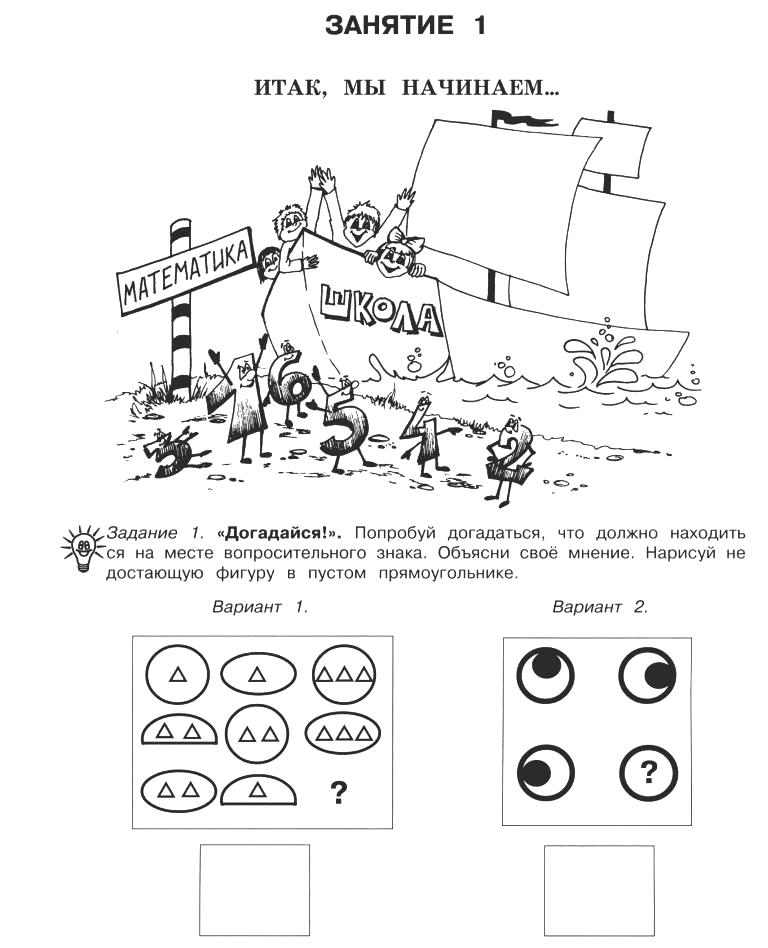 Задание «Глаз – фотограф»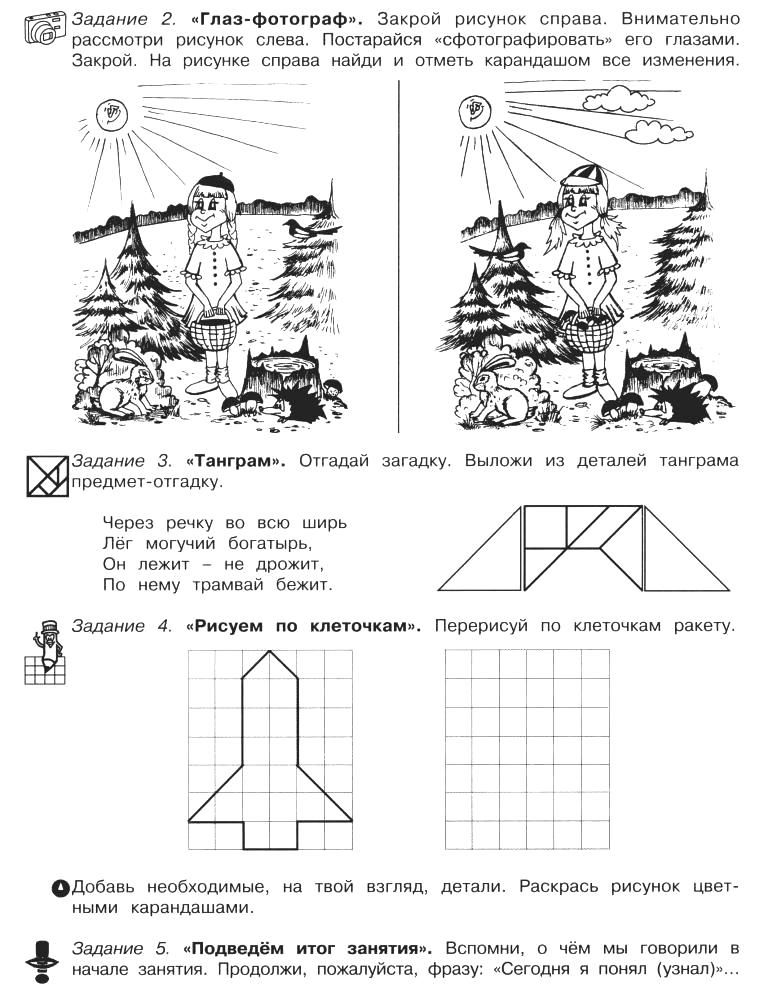 Задание «Рисуем по клеточкам»Занятие 2 «Страна имён»Задание «Фантазёры»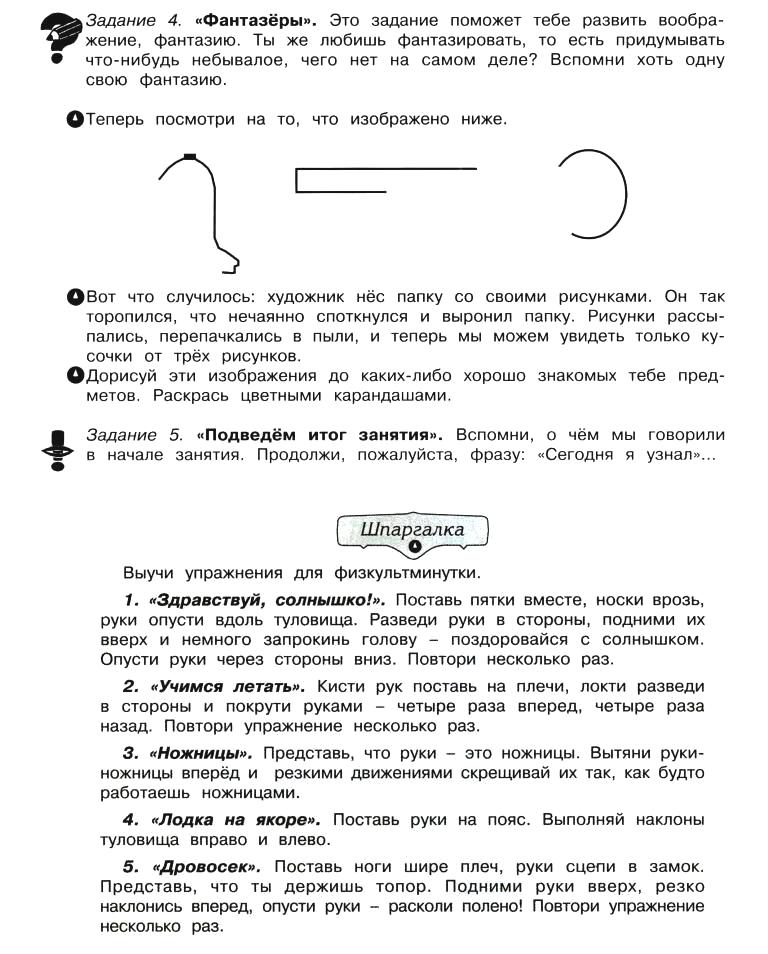 Задание «Найди предмет на рисунке»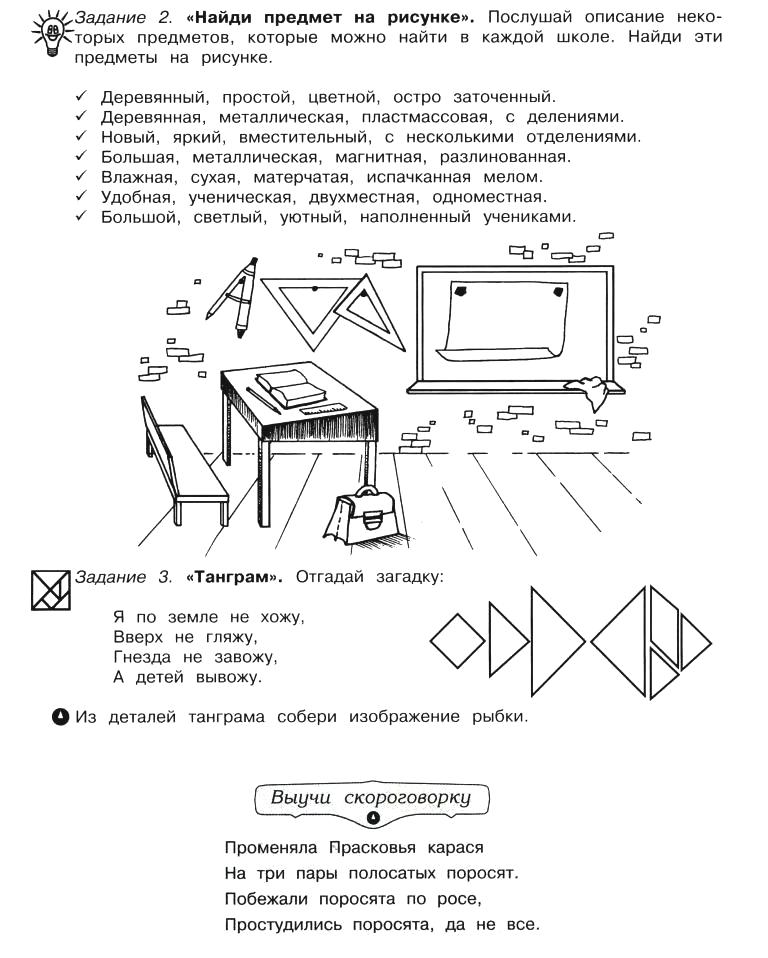 Занятие № 3 «Все мы разные»Задание «Запомни»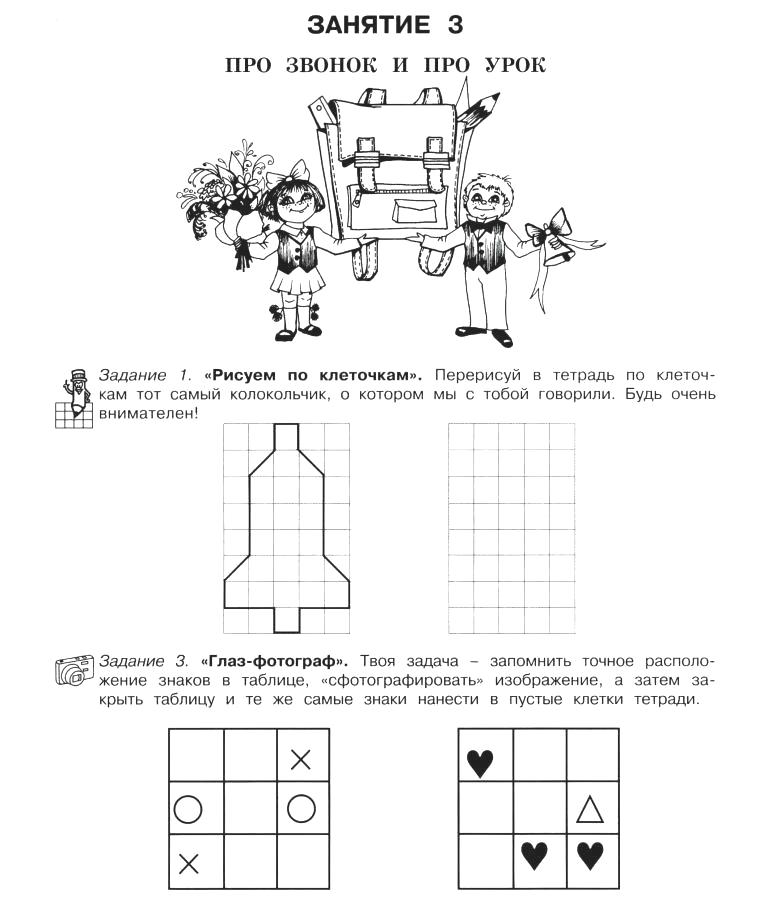 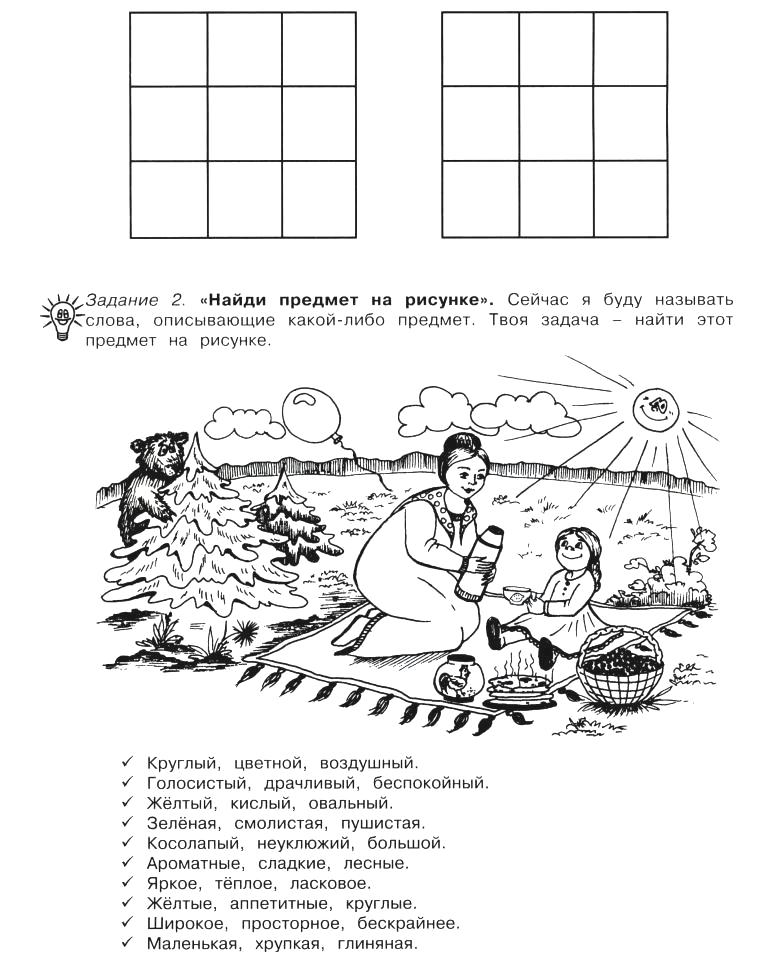 Задание «Найди предмет на рисунке»Заданий «Рисуем по клеточкам»Занятие № 4 «Цвета радуги»Задание №1 «Закрась клетки»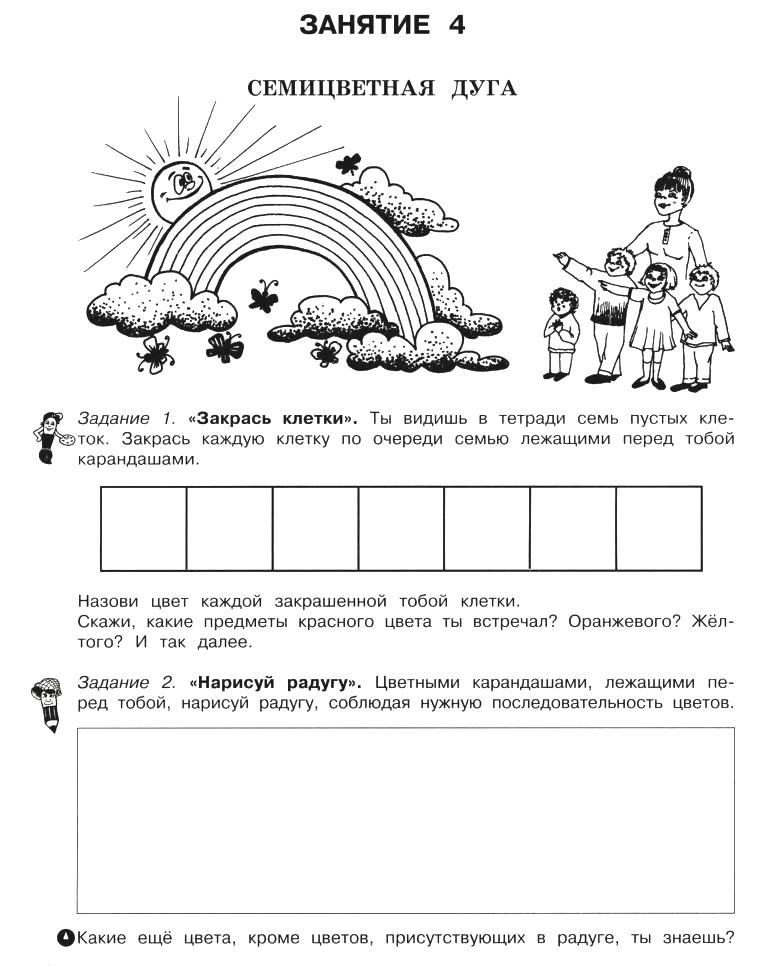 Задание №2 «Нарисуй радугу»Задание №3 «Цветик - семицветик»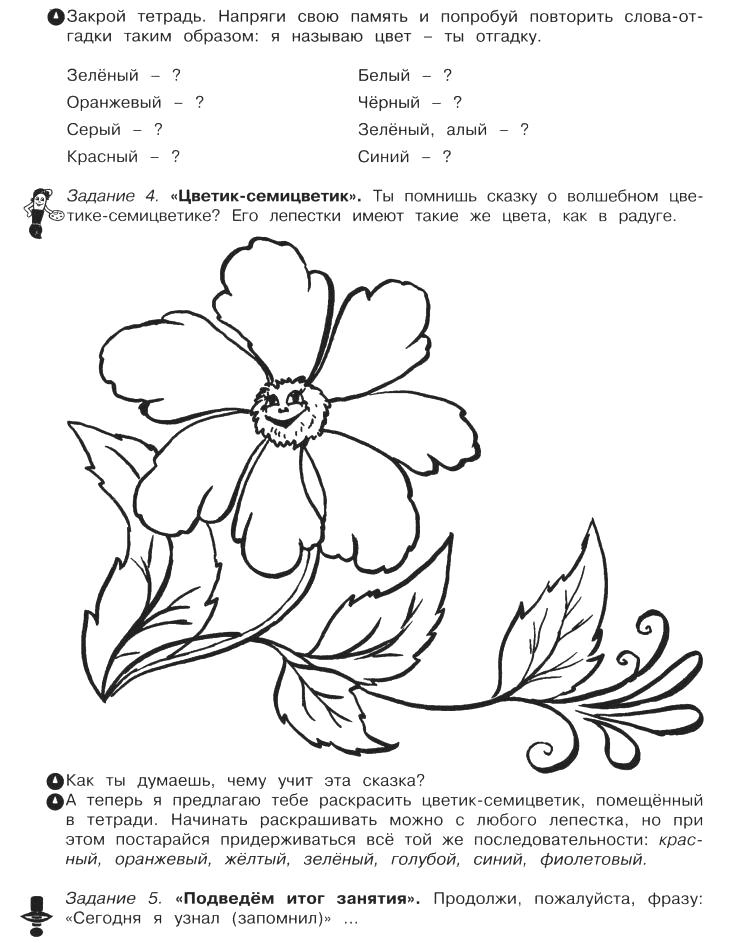 Занятие №5 «Оцени себя»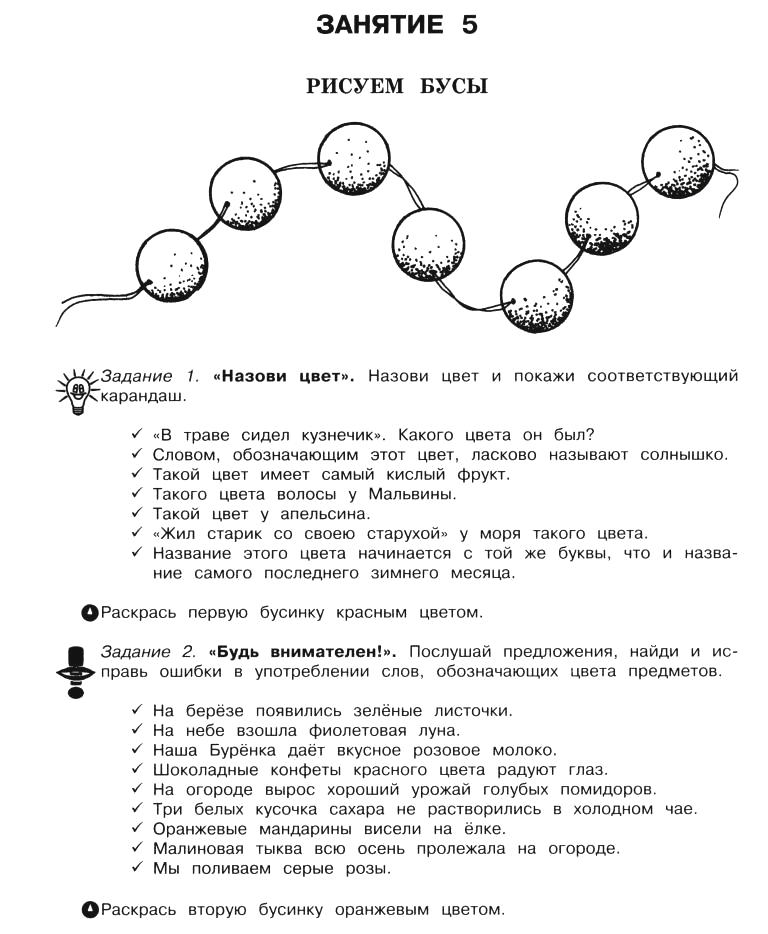 Задание «Фантазёры»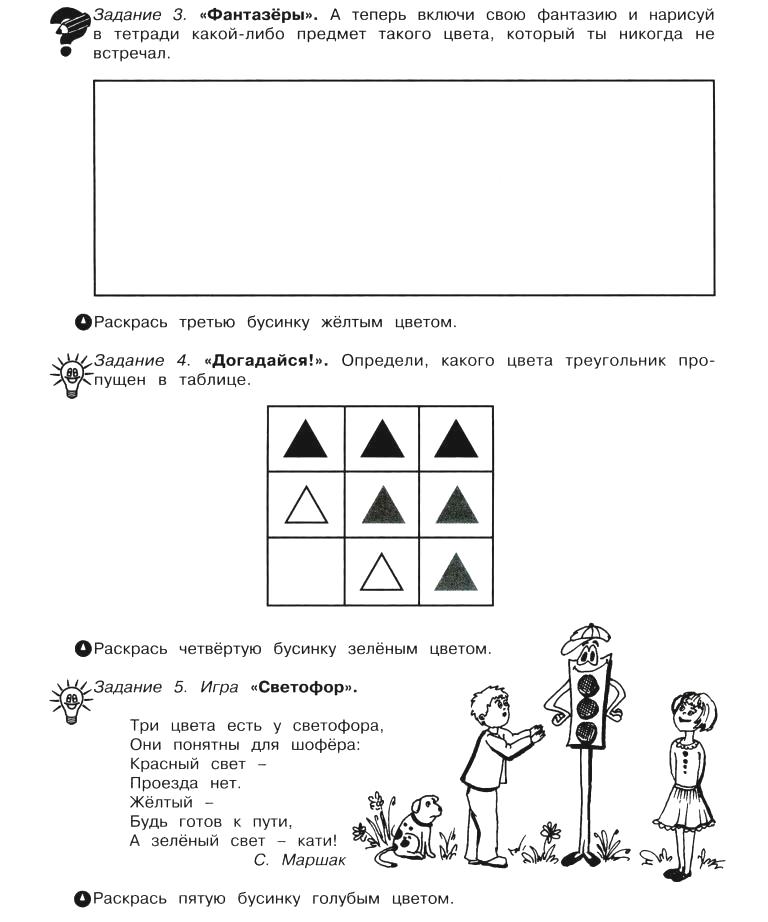 Задание «Догадайся»Занятие № 6 «Работаем и отдыхаем»Задание «Превращаем звук в кружок»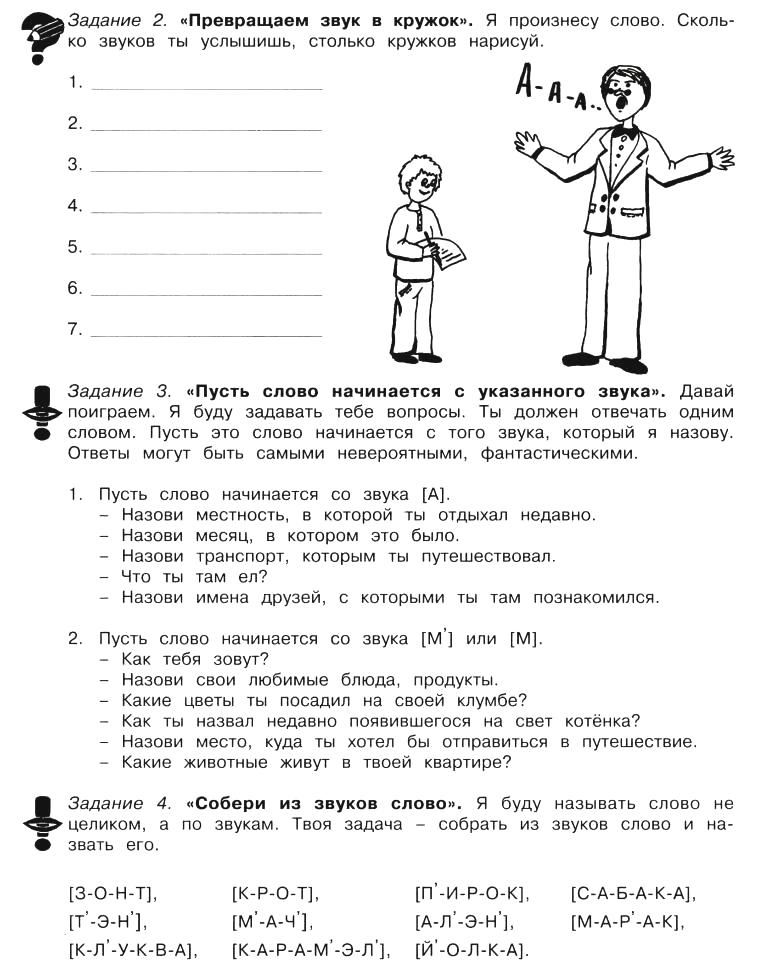 Занятие № 7 «Будь уверенным»Задание «А ну ка, отыщи»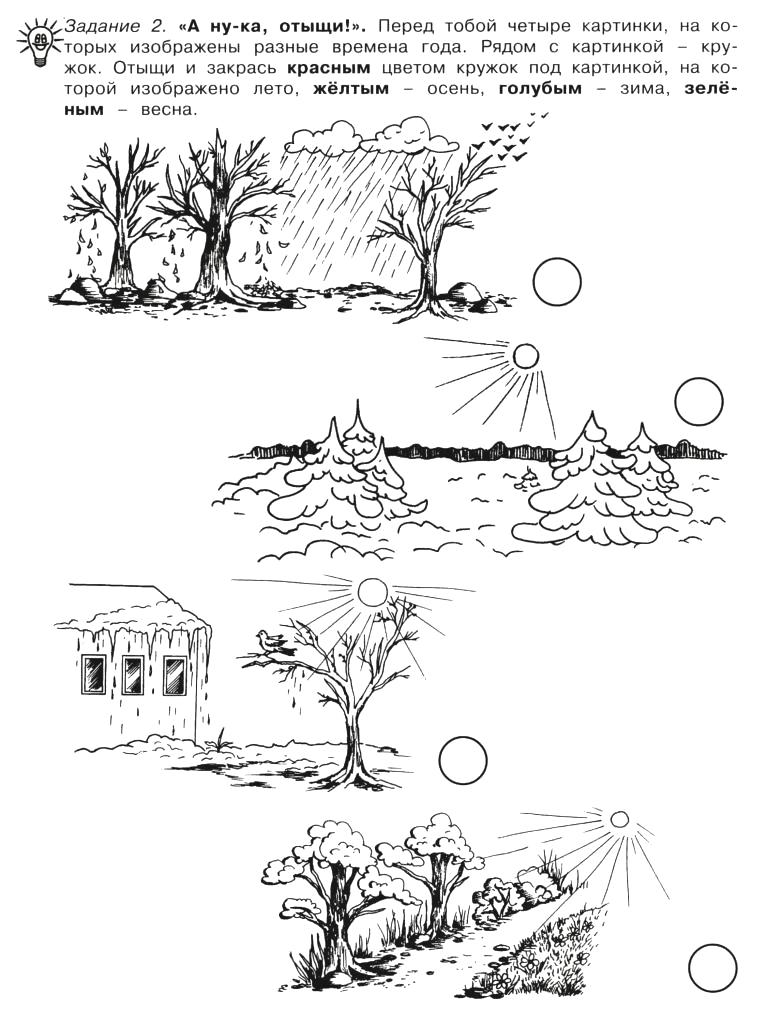 Задание «Рисуем по клеточкам»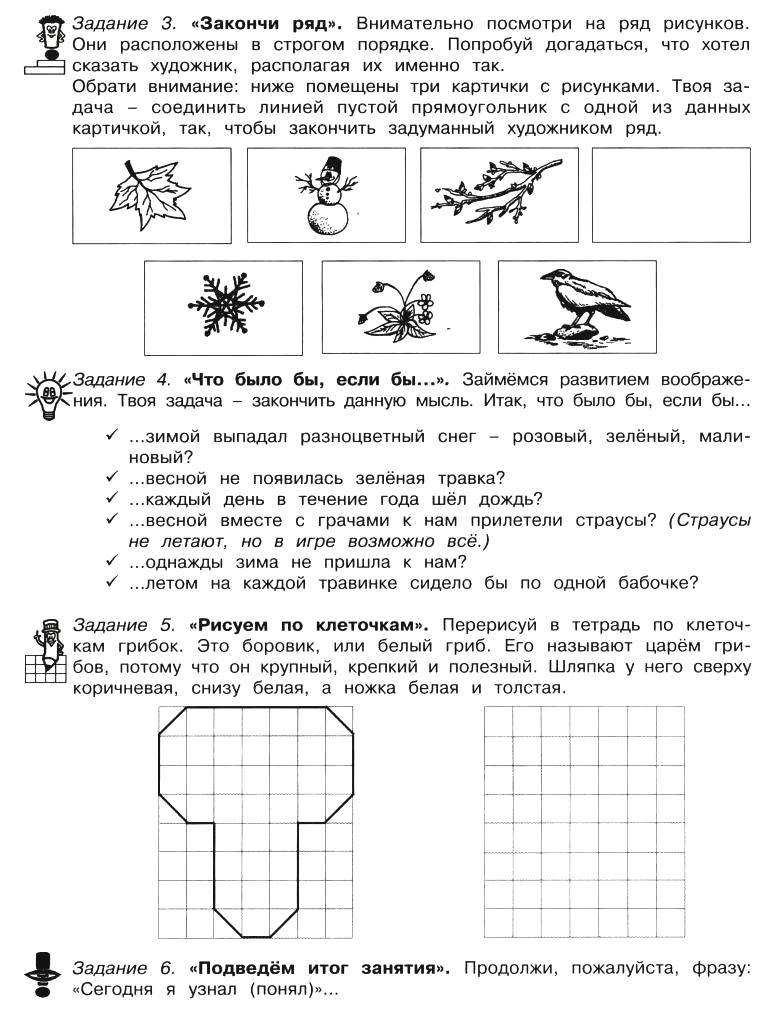 Занятие № 8 «Твоё настроение»Задание «Работаем со спичками»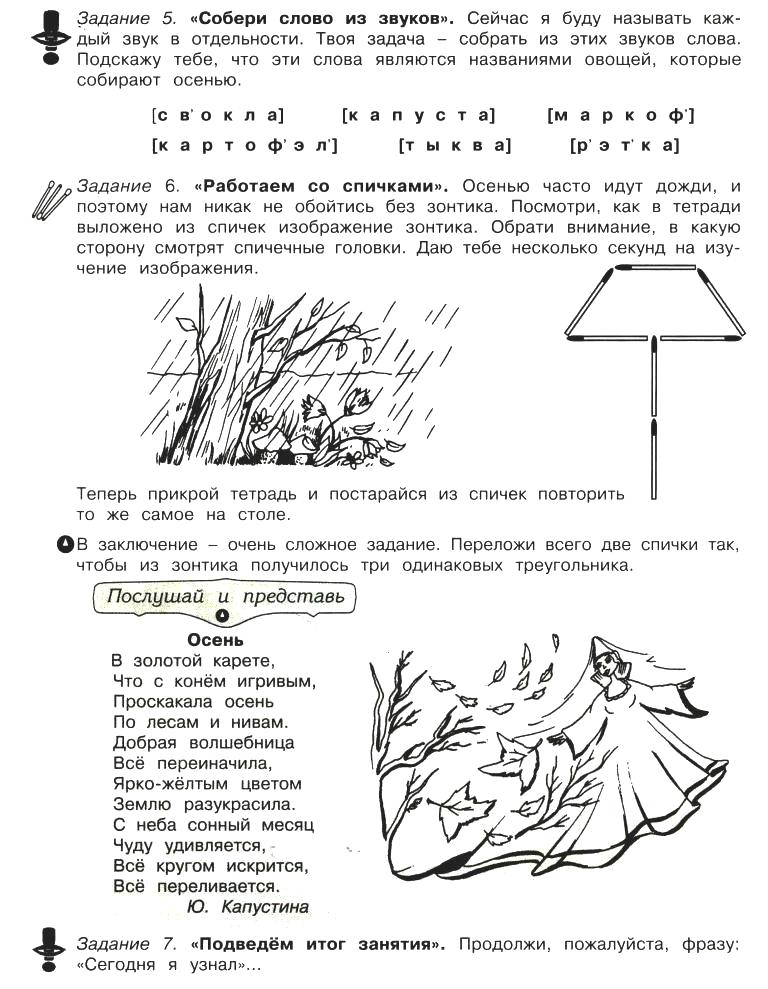 Задание «Рисуем по клеточкам»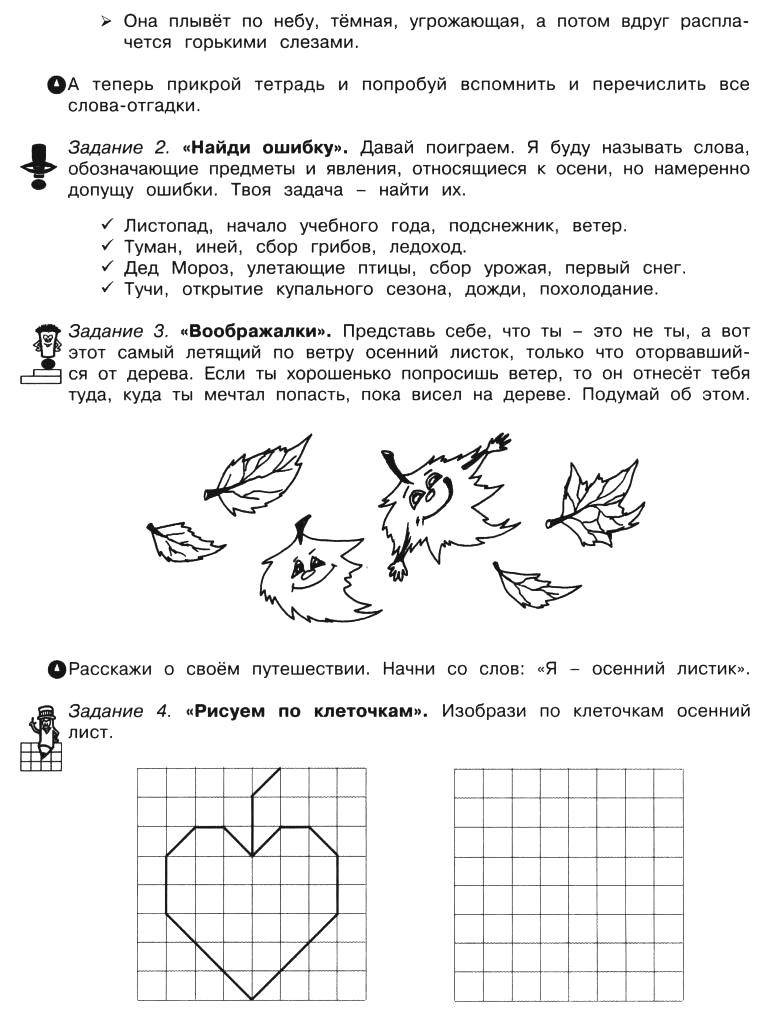 Занятие № 9 «Не волнуйся!»Задание «Глаз - фотограф»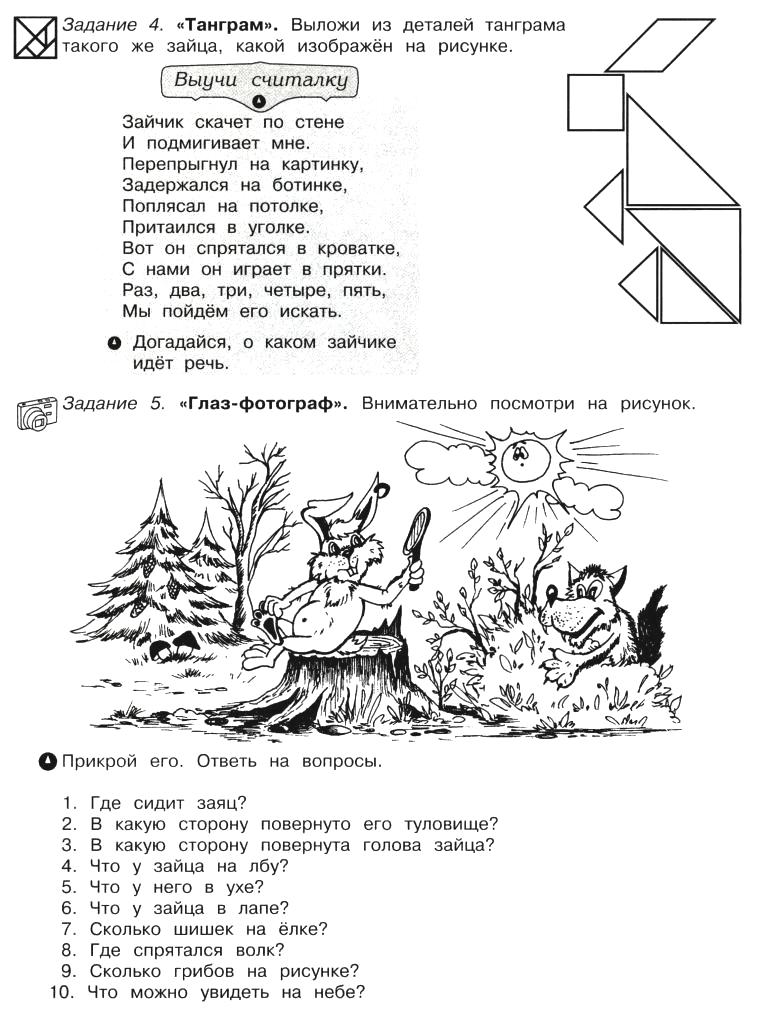 Задание «Найди»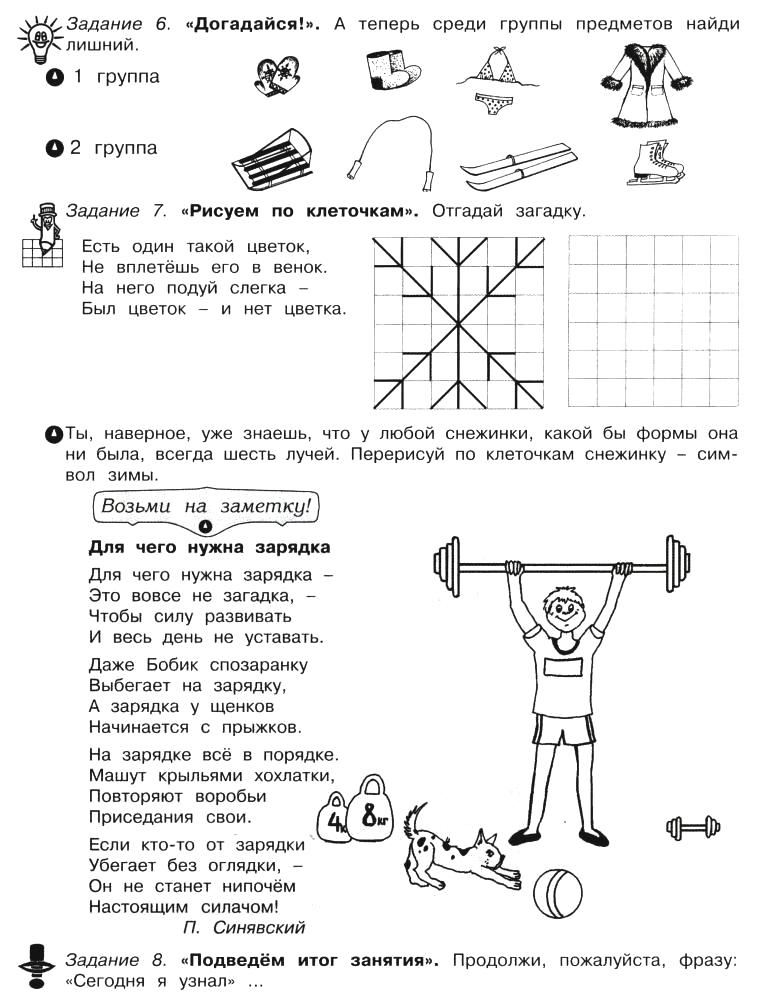 Задание «Рисуем по клеточкам. Отгадай загадку»Занятие №10 «Наши страхи»Задание «Закончи ряд»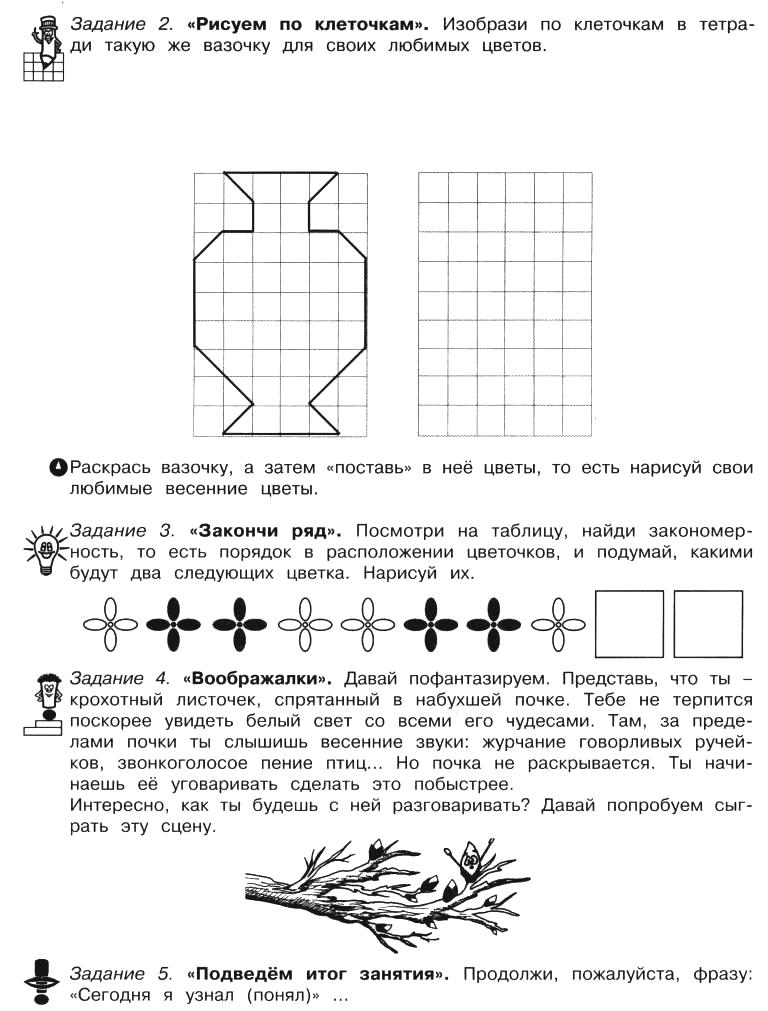 Задание «Рисуем по клеточкам»Занятие № 11 «Мягкое сердце»Задание «Линейка – чудодейка»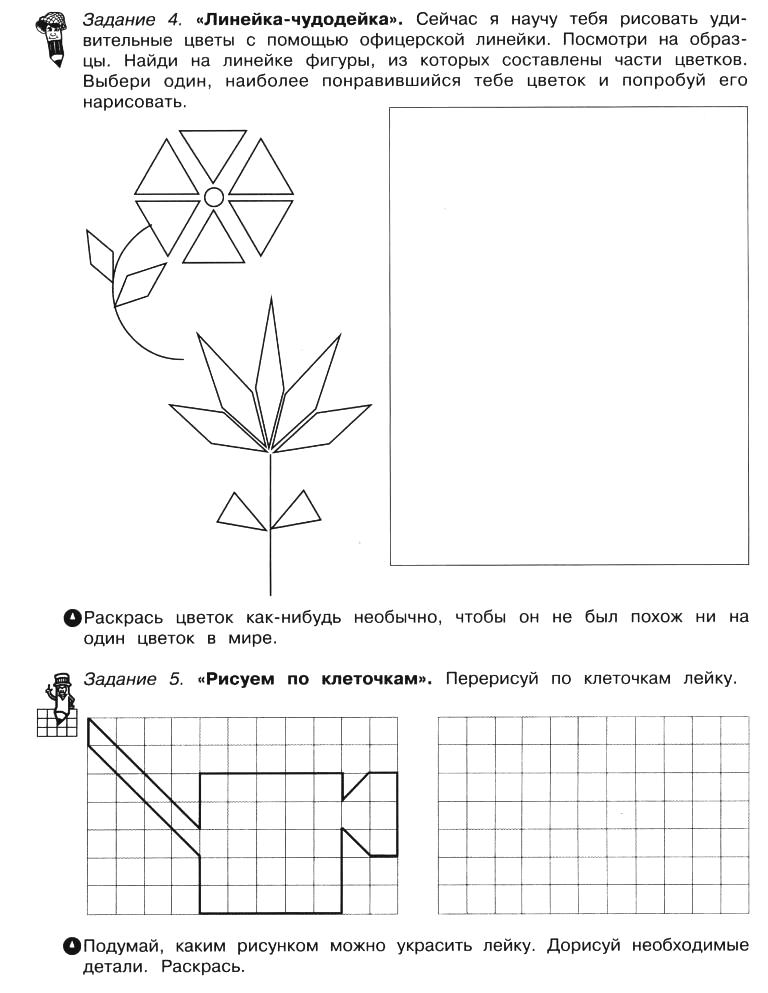 Задание «Нарисуй по клеточкам»Занятие № 12 «Ласковые слова»Задание «Соедини линией»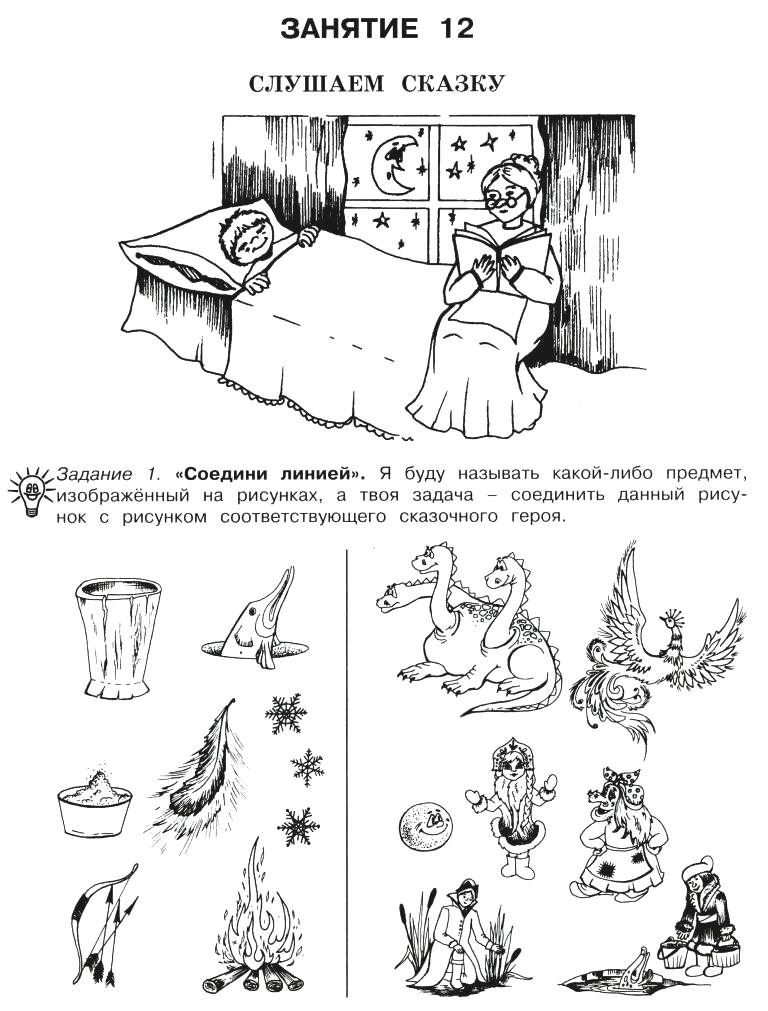 Задание «Дорисуй и раскрась»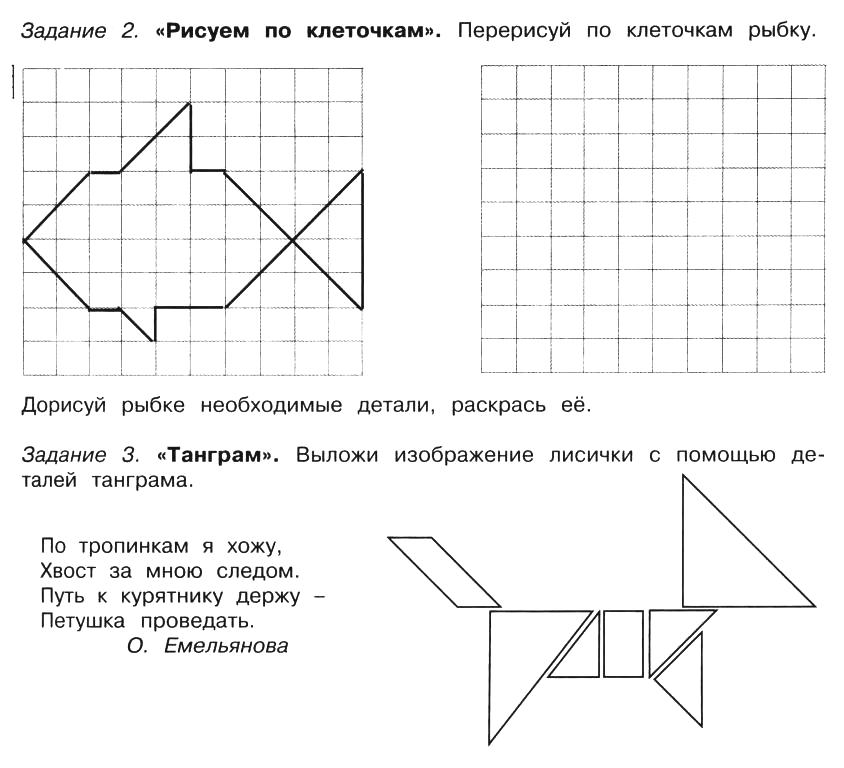 Упражнение «Расскажи»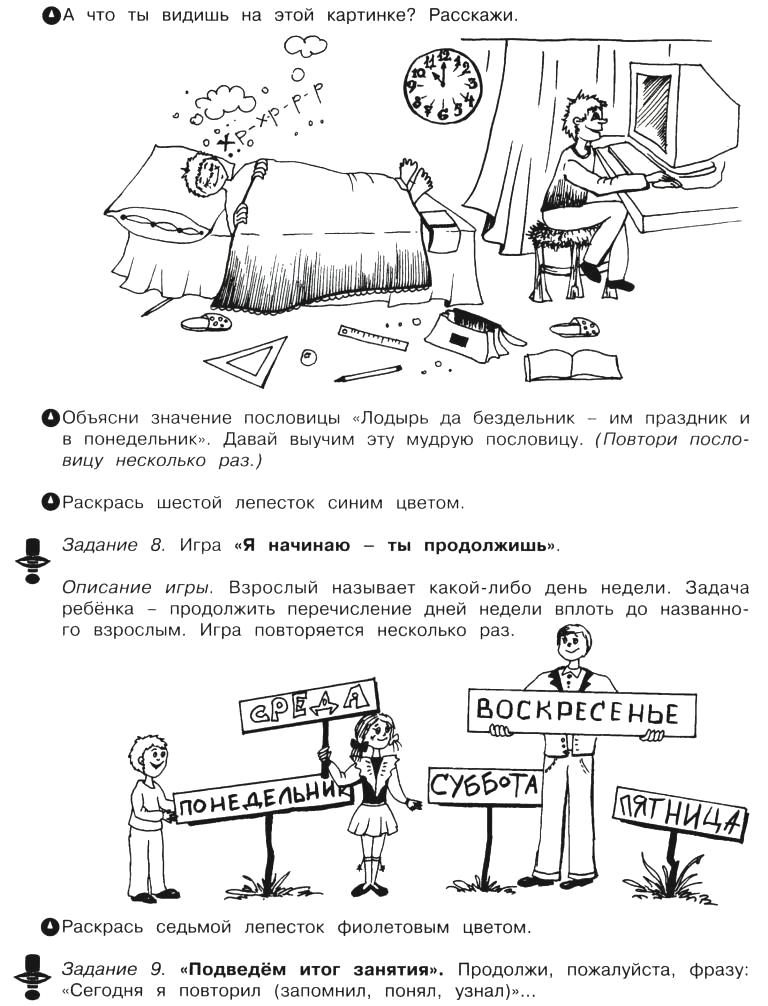 Занятие № 13 «Помогайте друг другу»Задание «Горошек»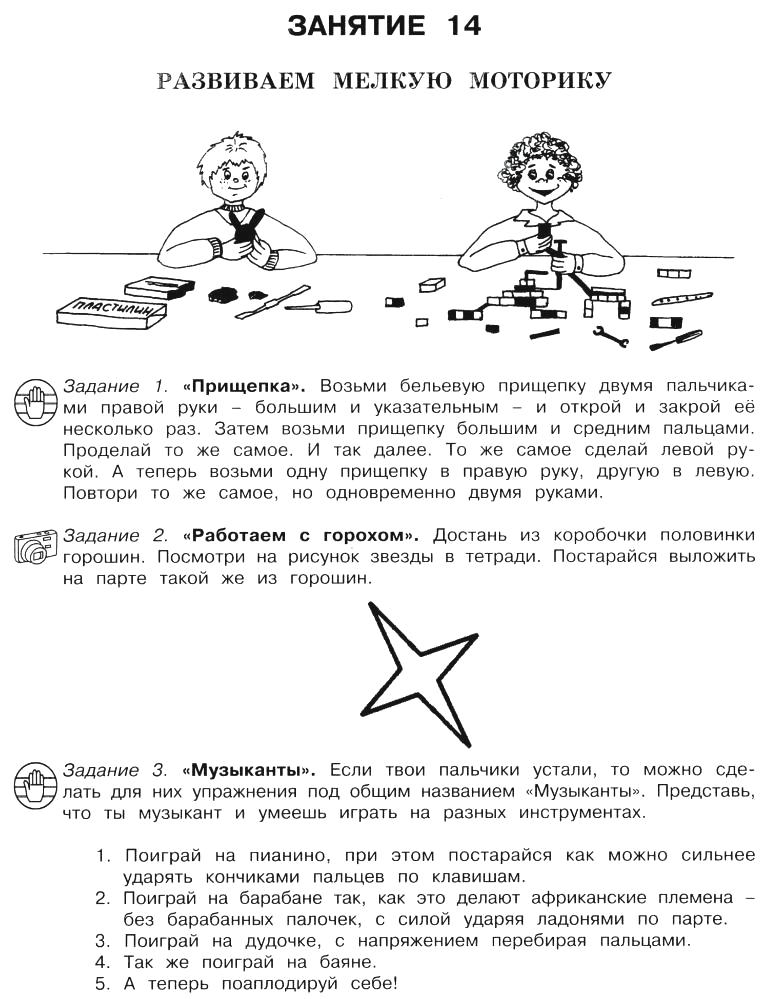 Задание «Сестричка - двойняшка»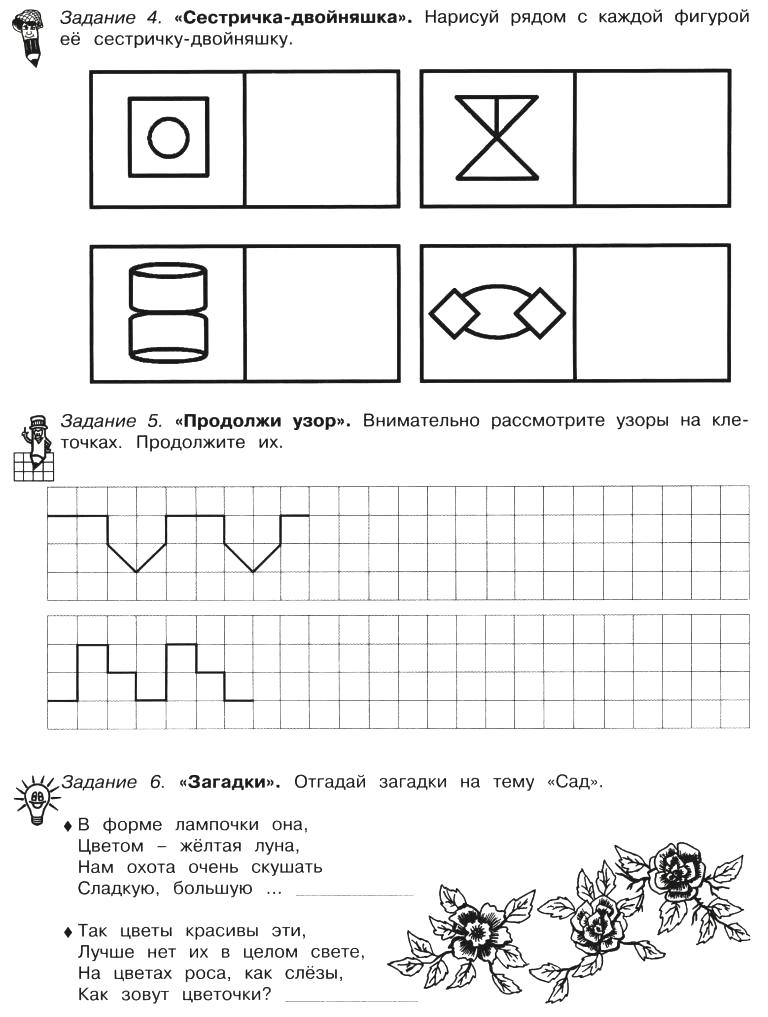 Занятие № 14 «Я смелый»Задание: «Измени слова по образцу»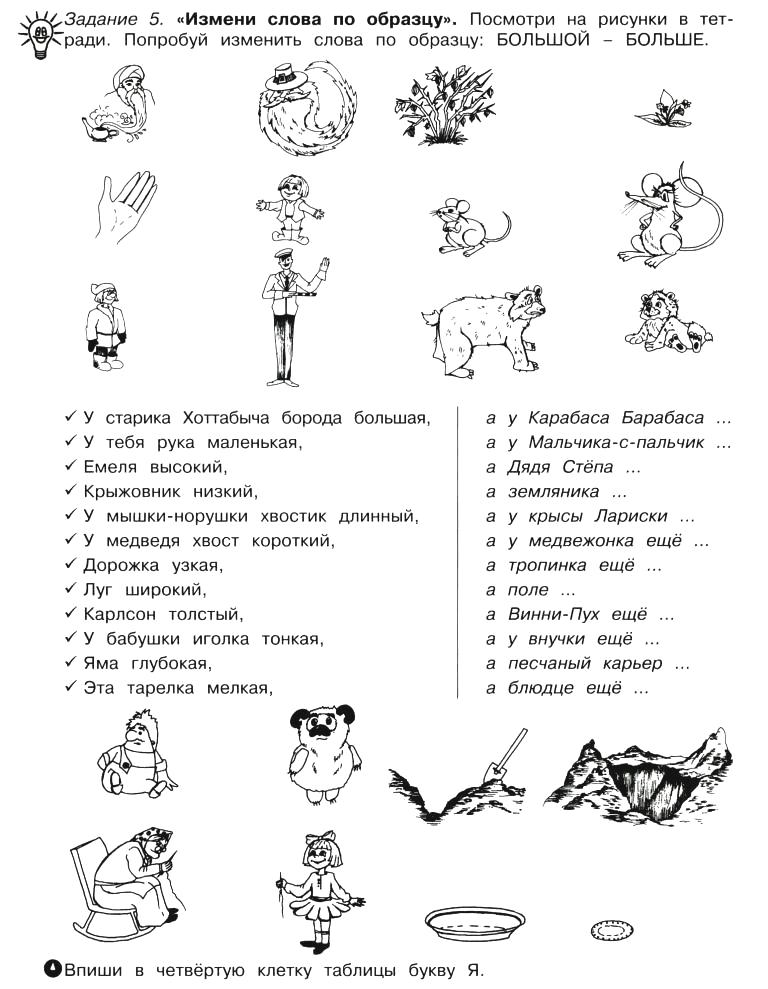 Задание «Мы - художники»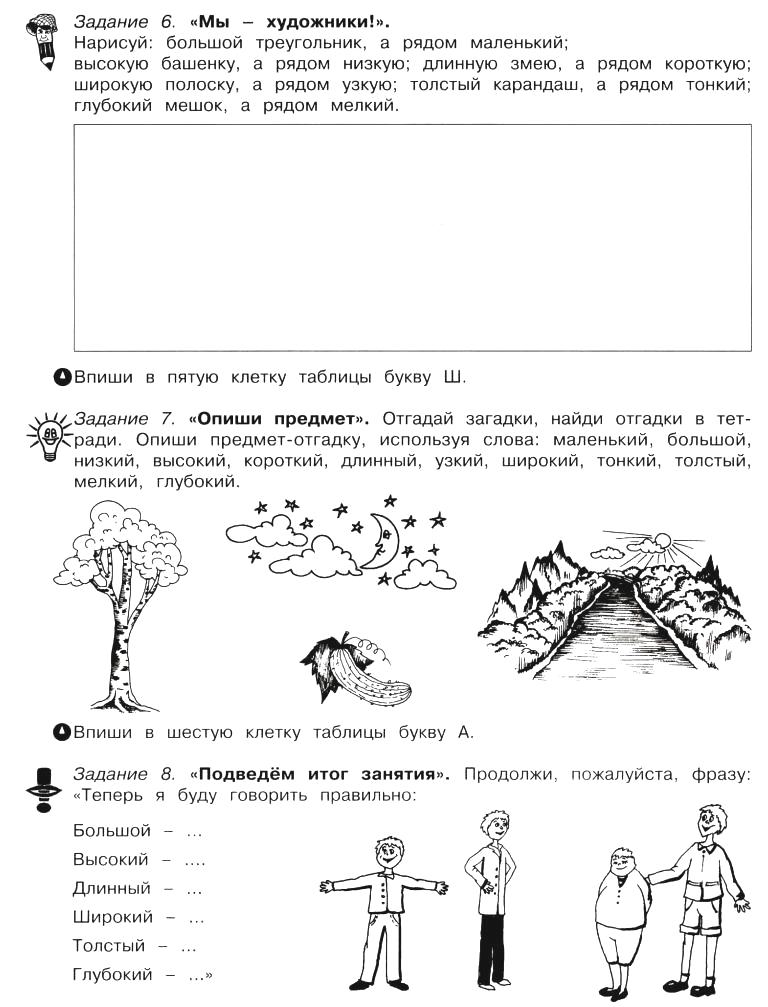 Занятие № 15 «Фантазируйте»Задание «Рисуем по точкам»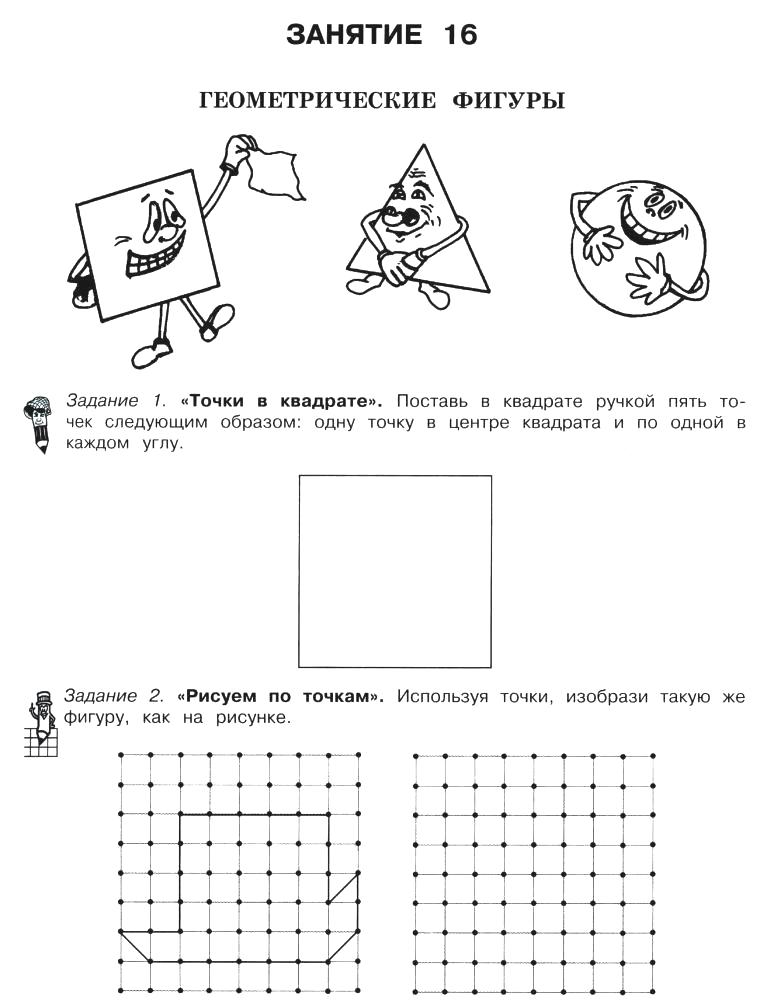 Задание «Дорисуй»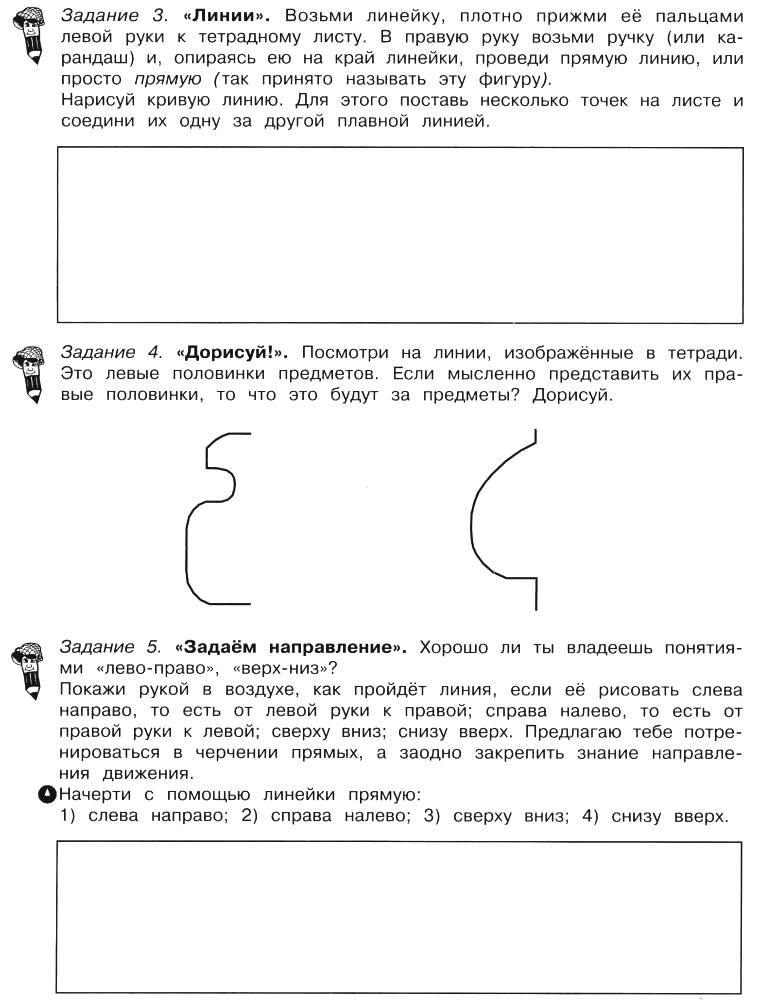 Задание «Точки в квадрате»Занятие № 16 «Наши увлечения»Задание «Рисуем мышку»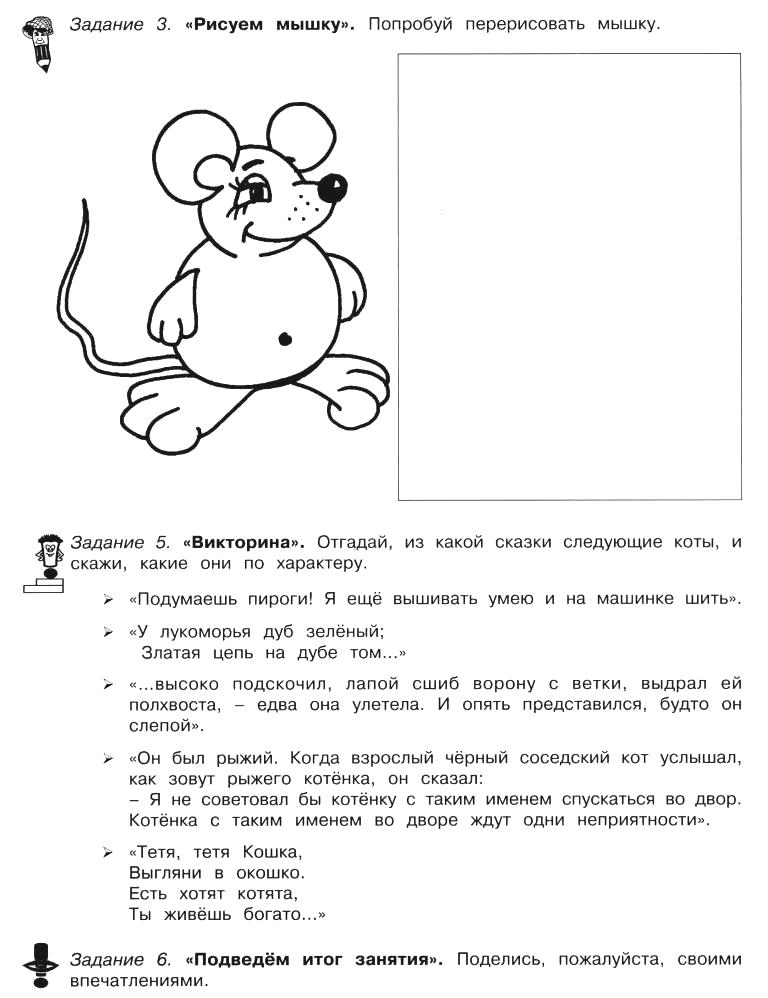 Задание «Продолжи узор»Занятие № 17 «Наши чувства»Задание «А ну – ка, отыщи»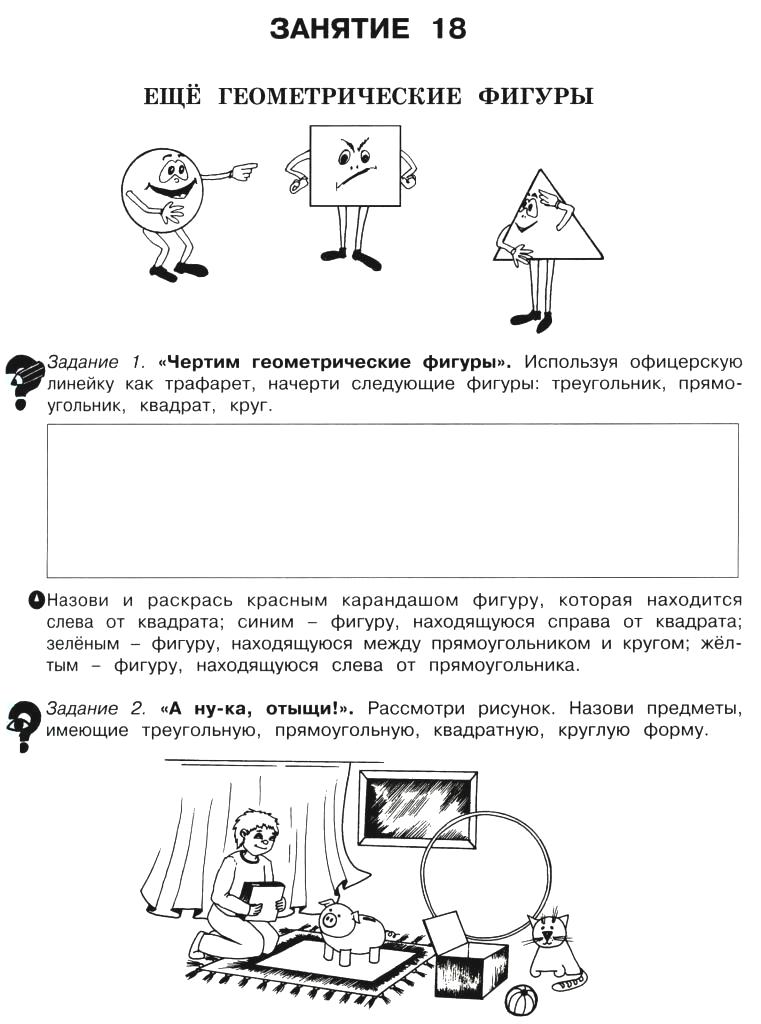 Задание «Рисуем по клеточкам»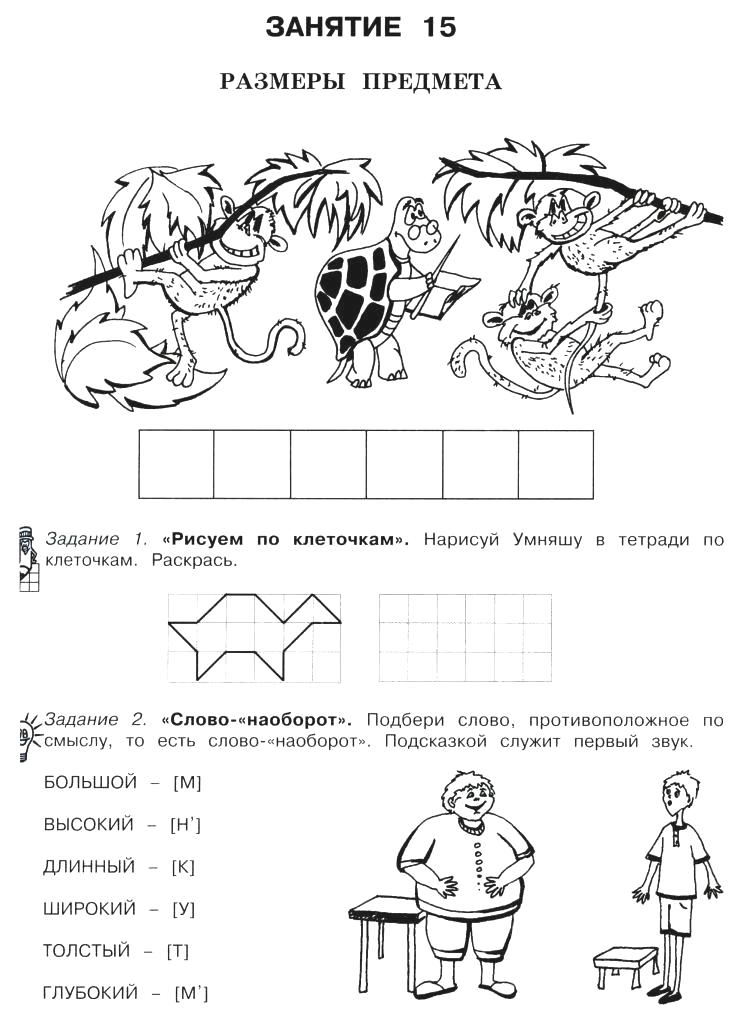 Приложение 2Буклет для родителей «Одаренные дети! Кто они?»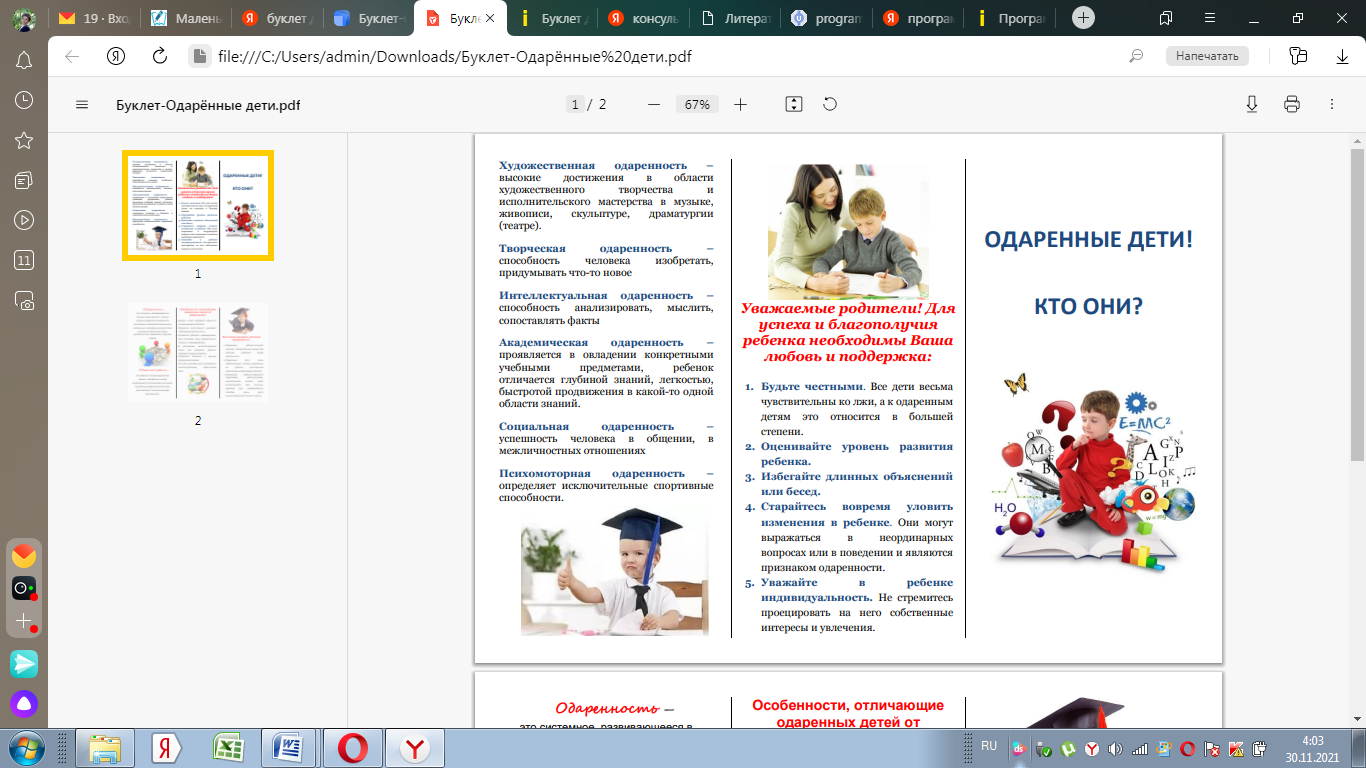 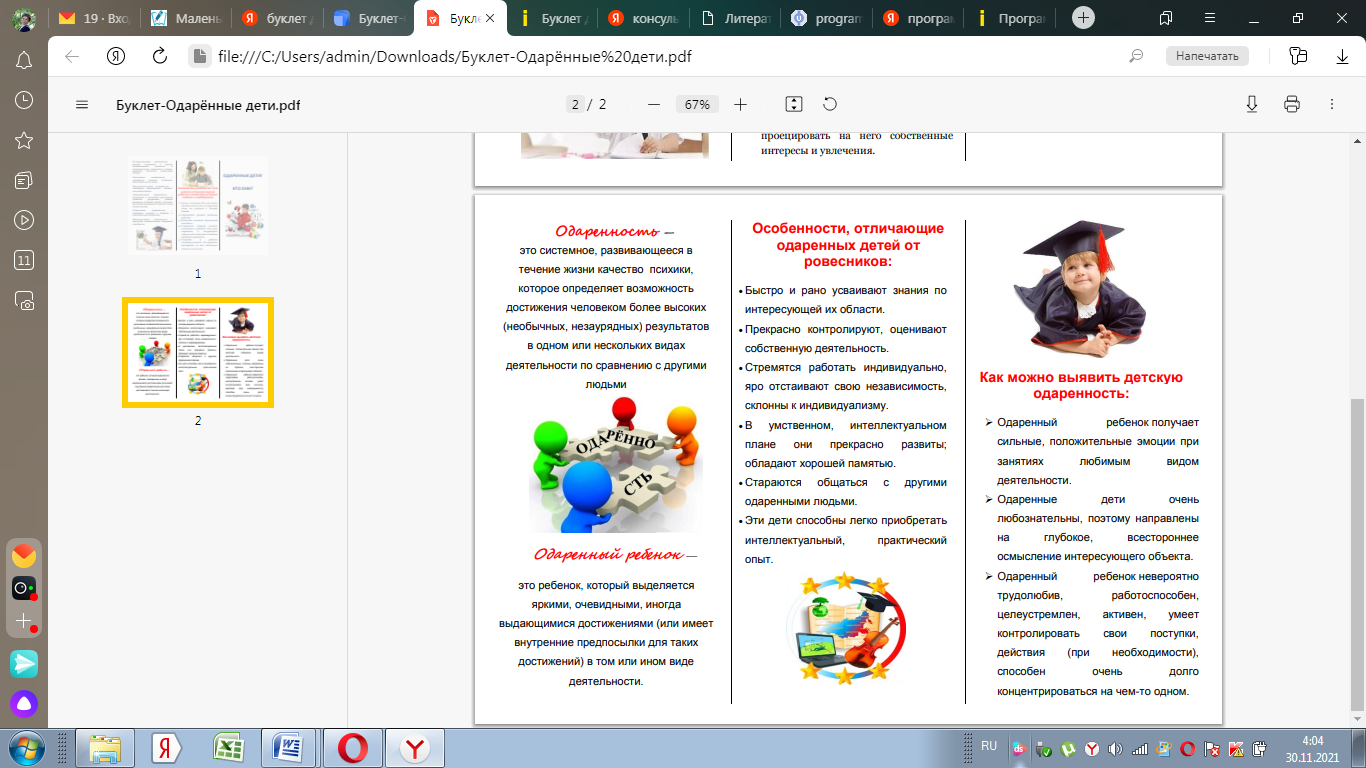 Приложение 3Выявление талантливых детей через интеллектуальные игры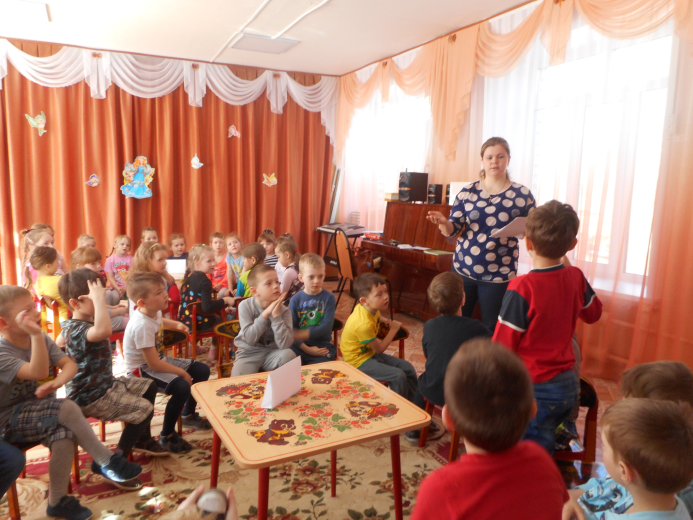 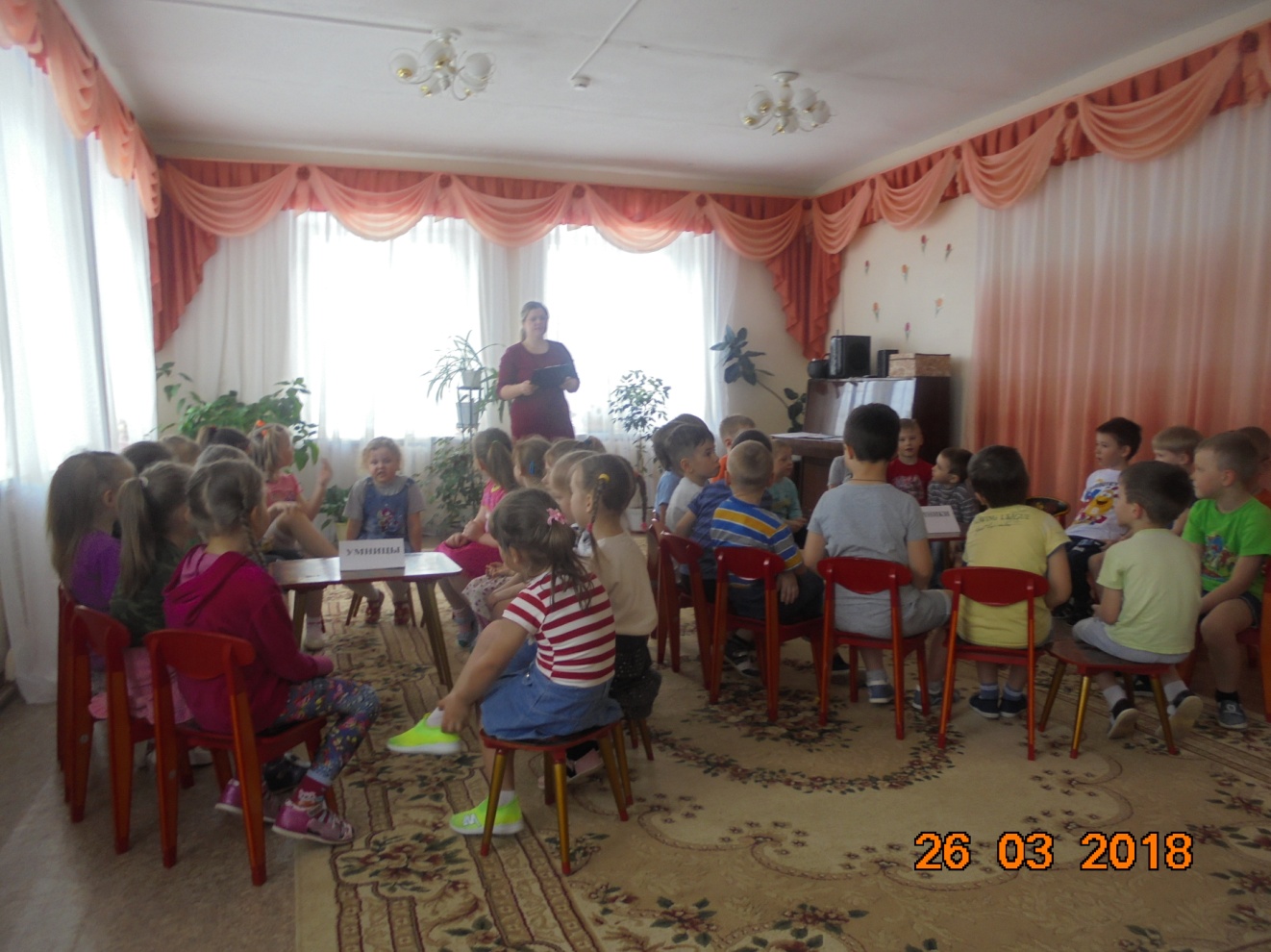 Приложение 4Выступления на педагогических советах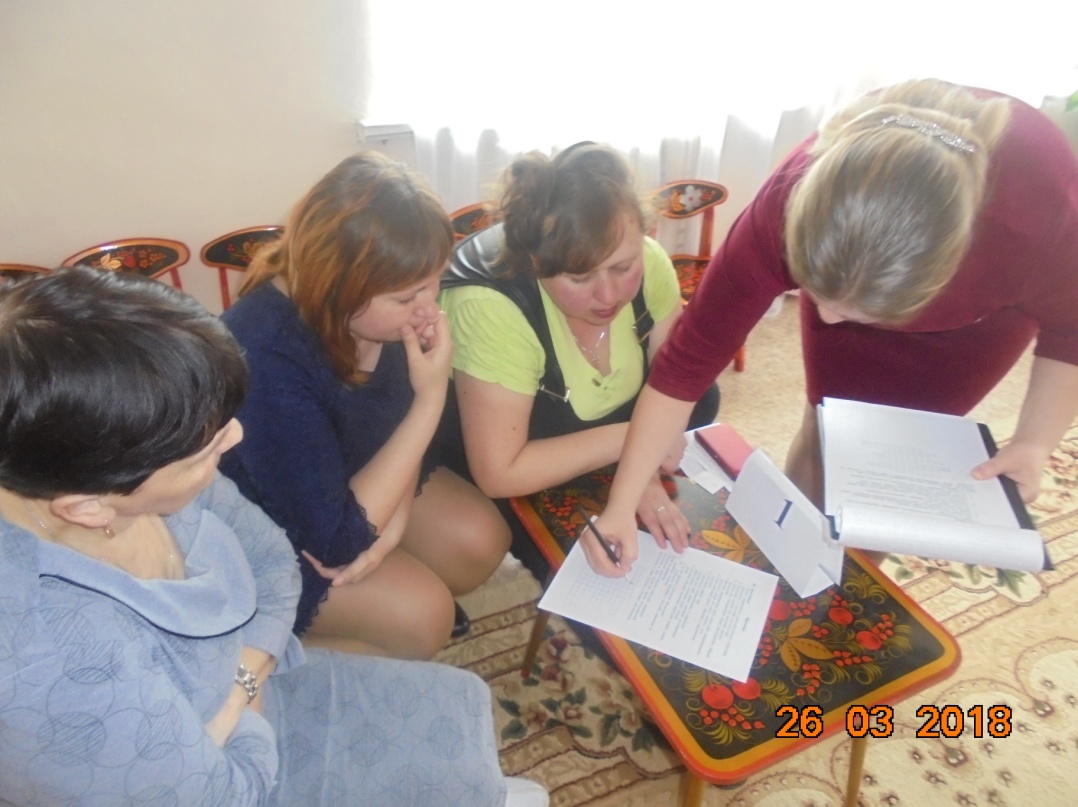 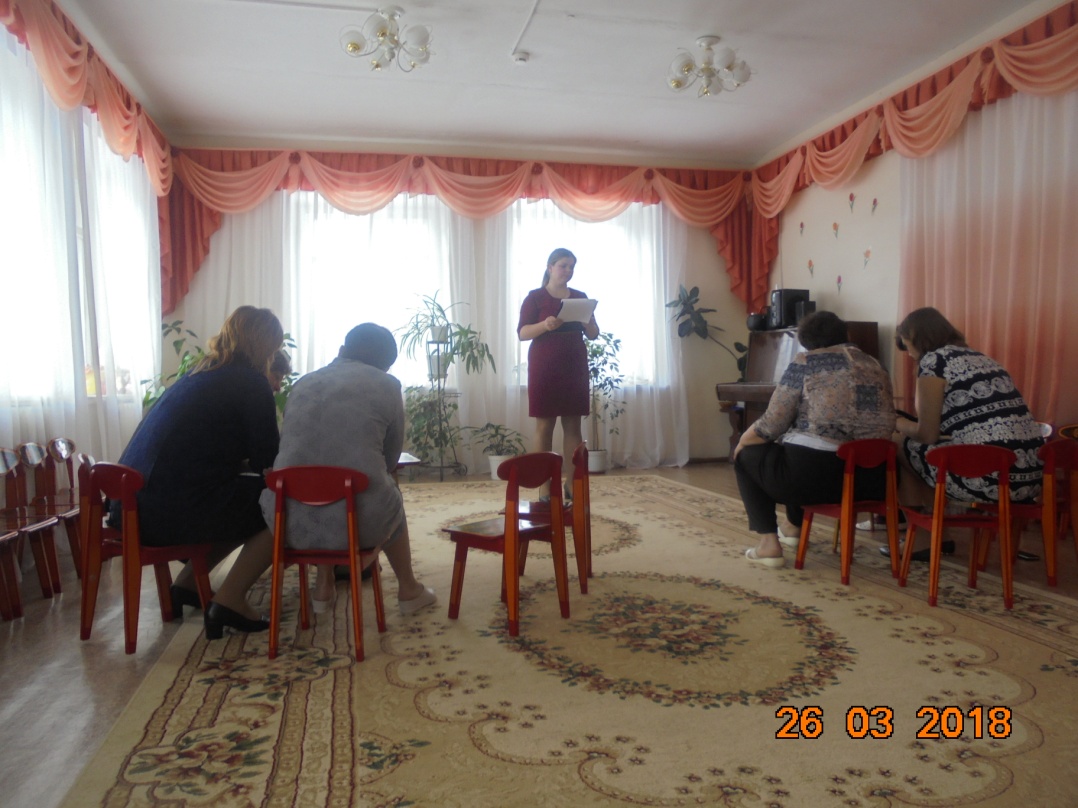 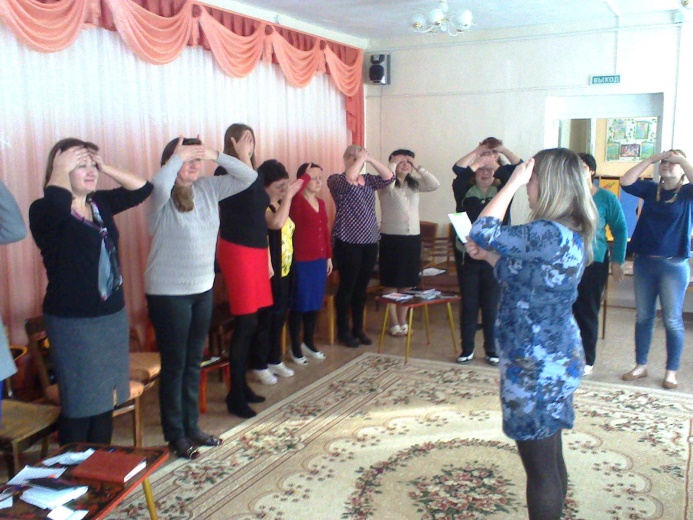 Приложение 5Выступления на родительских собраниях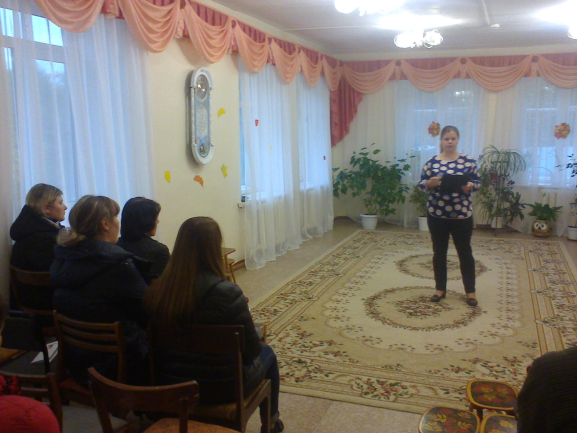 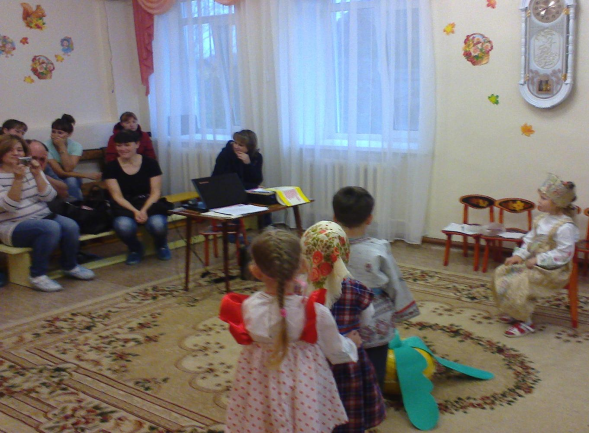 Приложение 6Коррекционно – развивающие занятия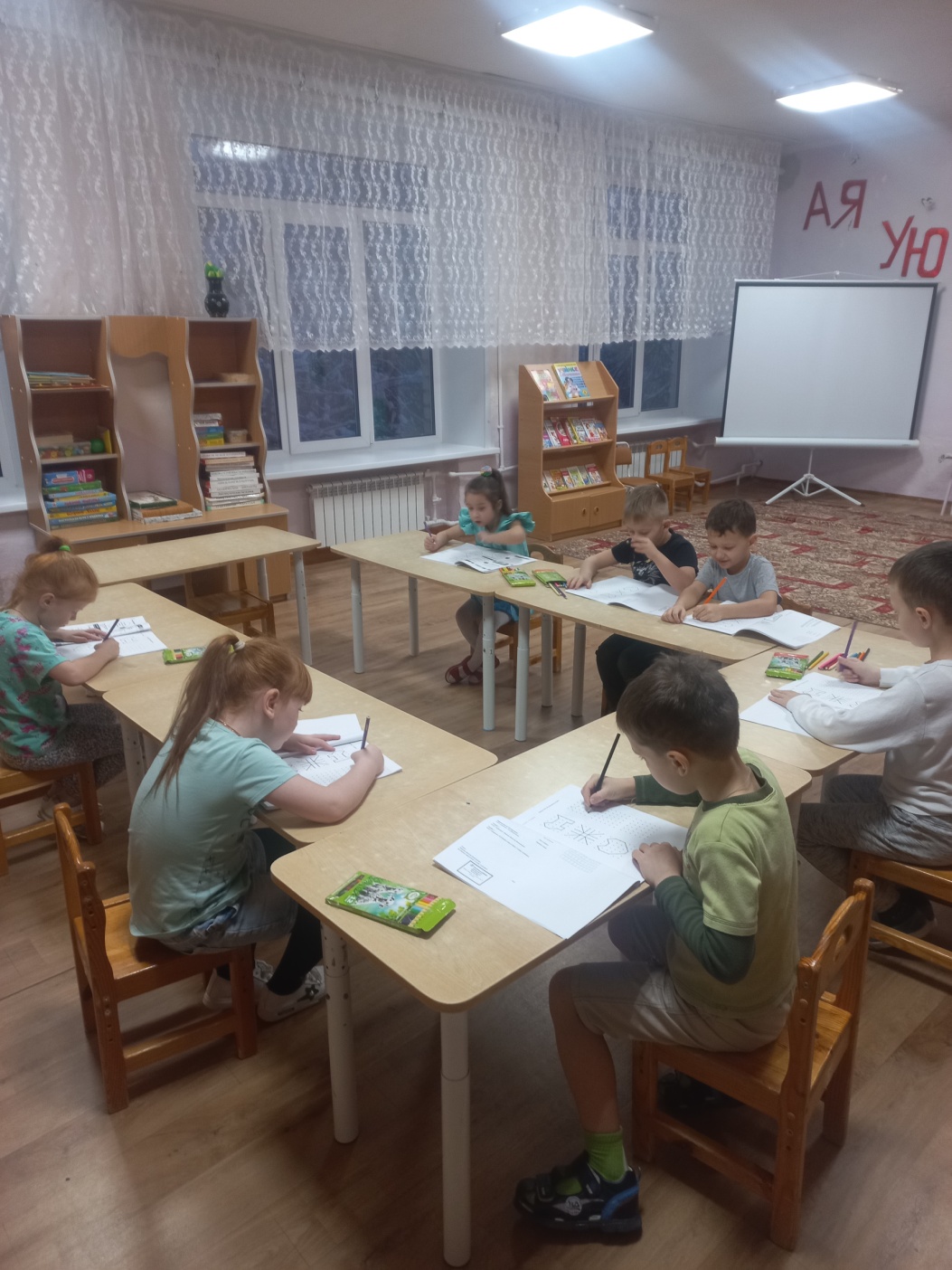 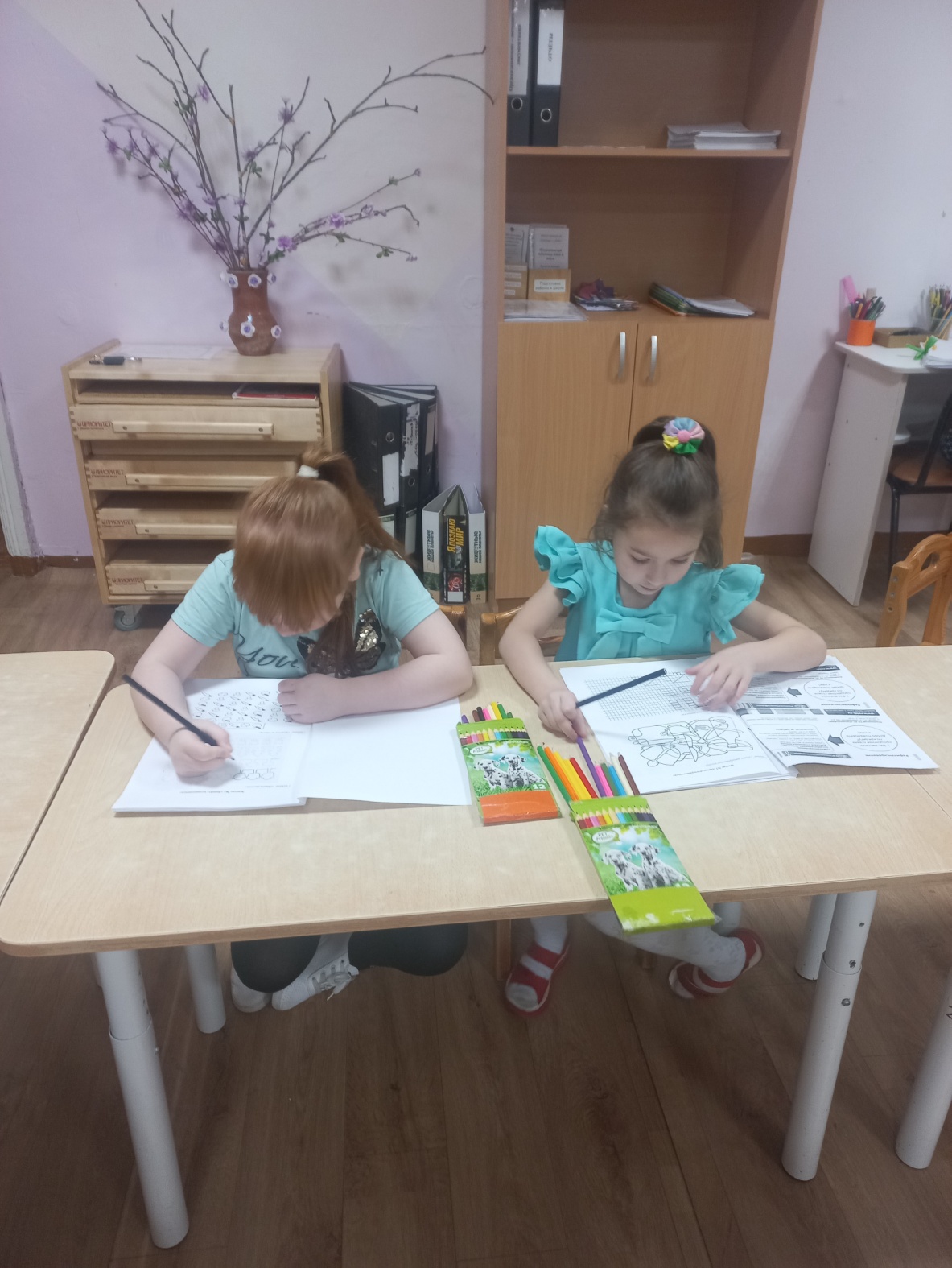 